АМАНАКСКИЕ                                             Распространяется    бесплатноВЕСТИ 25 апреля  2022г                                                                                                                                                              № 24 (529) ОФИЦИАЛЬНОИнформационный вестник Собрания представителей сельского поселения Старый Аманак муниципального района Похвистневский Самарской области        Российская Федерация	     Собрание представителей            сельского поселения        СТАРЫЙ АМАНАКмуниципального района Похвистневский                Самарской области                    четвертого созыва               Р  Е  Ш  Е  Н  И  Е                 25.04.2022 № 64               с.Старый АманакО внесении изменений в Решение Собрания представителейсельского поселения Старый Аманак«О бюджете сельского  поселения Старый Аманакмуниципального района Похвистневский Самарской областина 2022 год и на плановый период 2023 и 2024 годов»            1. Внести в Решение Собрания представителей сельского поселения Старый Аманак муниципального района Похвистневский от 17.12.2021 г. № 52 «О бюджете сельского поселения Старый Аманак муниципального района Похвистневский Самарской области на 2022 год и на плановый период 2023 и 2024 годов» (с изм. от 17.03.2022г. №60) следующие изменения: 1.1.  В пункте 1:      в абзаце втором сумму «10 515,6» заменить суммой «12 280,0»      в абзаце третьем сумму «11 376,1» заменить суммой «14 186,0»      в абзаце четвёртом сумму «860,5»  заменить суммой «1 906,0»            1.2. В пункте 4 сумму «1 861,6»  заменить суммой «3 746,4            1.3. В пункте 5 сумму «1 910,6»  заменить суммой «3 795,0»1.4. В пункте 7 сумму «4 900,0» заменить суммой «6 691,3»            1.5. Приложение № 3 изложить в следующей редакции:Приложение № 1                                                                                             к Решению Собрания представителей сельского поселения Старый Аманак  «О  бюджете сельского поселения Старый Аманакмуниципального района Похвистневский Самарской области на 2022 год и на плановый период 2023 и 2024 годов»Ведомственная структура расходов бюджета сельского поселения Старый Аманак муниципального района Похвистневский Самарской области на 2022 год1.6.  Приложение № 5 изложить в следующей редакции: Приложение № 3                                                                                             к Решению Собрания представителей сельского поселения Старый Аманак  «О  бюджете сельского поселения Старый Аманакмуниципального района Похвистневский Самарской области на 2022 год и на плановый период 2023 и 2024 годов»Распределение бюджетных ассигнований по  целевым статьям (муниципальным программам сельского поселения и непрограммным направления деятельности), группам видов расходов классификации расходов бюджета сельского поселения Старый Аманак муниципального района Похвистневский Самарской области на 2022 год1.7. Приложение № 7 изложить в следующей редакции: Приложение № 7к Решению Собрания представителей сельского поселения Старый Аманак  «О  бюджете сельского поселения Старый Аманакмуниципального района Похвистневский Самарской области на 2022 год и на плановый период 2023 и 2024 годов»Межбюджетные трансферты, выделяемые бюджету муниципального района Похвистневский Самарской области  на финансирование расходов, связанных с передачей осуществления части полномочий на 2022 год1.8. Приложение № 9 изложить в следующей редакции:Приложение № 9к Решению Собрания представителей сельского поселения Старый Аманак  «О  бюджете сельского поселения Старый Аманакмуниципального района Похвистневский Самарской области на 2022 год и на плановый период 2023 и 2024 годов»Источники финансирования дефицита бюджета сельского поселения Старый Аманак муниципального района Похвистневский Самарской области на 2022 год2. Опубликовать настоящее Решение в газете «Вестник сельского поселения Старый Аманак».3. Настоящее Решение вступает в силу со дня его опубликования.           Председатель собрания представителей                                                             Е.П.Худанов           Глава поселения                                                                                                Т.А.Ефремова   РОССИЙСКАЯ ФЕДЕРАЦИЯ          АДМИНИСТРАЦИЯ        сельского поселения      СТАРЫЙ АМАНАКМУНИЦИПАЛЬНОГО РАЙОНА         ПОХВИСТНЕВСКИЙ          Самарская область         446472, Самарская область,              Похвистневский район, с.Старый Аманак,ул.Центральная,37А.     тел.44-5-71,факс (884656)44-5-73           ПОСТАНОВЛЕНИЕ         25.04.2022г.  № 19Об утверждении отчёта об  исполнении бюджета сельскогопоселения Старый Аманакмуниципального районаПохвистневский за 1 квартал  2022 г.В соответствии со ст.264.2 Бюджетного Кодекса Российской Федерации, ст.76 Устава сельского поселения Старый Аманак муниципального района Похвистневский, ст.31,ст.32,ст.33 Положения «О бюджетном устройстве и бюджетном процессе поселения Старый Аманак муниципального района Похвистневский Самарской области» утвержденного Решением Собрания представителей сельского поселения Старый Аманак муниципального района Похвистневский Самарской области №137 от 10.08.2020г., Администрация сельского поселения Старый АманакПОСТАНОВЛЯЕТ:1. Утвердить отчёт об исполнении бюджета сельского поселения Старый Аманак за 1 квартал 2022 года (прилагается)2. Направить в Собрание представителей сельского поселения Старый Аманак  муниципального района Похвистневский и в комиссию по бюджетно-экономическим вопросам (контрольный орган) Собрания представителей сельского поселения Старый Аманак муниципального района Похвистневский»3. Настоящее Постановление довести до жителей поселения путём обнародования, размещения на информационных щитах, досках, объявлений и в газете «Аманакские вести».Глава поселения Старый Аманак                                    Т.А.Ефремова          АДМИНИСТРАЦИЯ                  				    В собрание представителей        сельского поселения                 		                                             сельского поселения Старый Аманак      СТАРЫЙ АМАНАК			                                             муниципального района ПохвистневскийМУНИЦИПАЛЬНОГО РАЙОНА				                   Самарской области         ПОХВИСТНЕВСКИЙ                       		                                  Председателю комиссии          Самарская область                                                                              по бюджетно-экономическим вопросам         446472, Самарская область,                                                        	        Собрания представителей              Похвистневский район,                                                                      сельского поселения Старый Аманак с.Старый Аманак,ул.Центральная,37А.                                                         муниципального района Похвистневский     тел.44-5-71,факс (884656)44-5-73                                                                                                    Д.Н. Тремасову 25.04.2022г.№ 110Исполнение доходной части бюджета сельского поселения Старый Аманак за I квартал 2022 года при плане 10 515 229,52 руб. составило 2 423 580,27 руб. или 23,0 % от годовых бюджетных назначений. Налоговые и неналоговые доходы поступили в бюджет сельского поселения в размере – 1 870 380,27 рублей или 21,7 % от годовых бюджетных назначений (план – 8 604 680 руб.), что составляет 77,2 % от общего объёма доходной части бюджета сельского поселения Старый Аманак муниципального района Похвистневский.Расходная часть бюджета сельского поселения Старый Аманак исполнена в объёме 1 965 900,46 рублей, что составляет 17,3 % от годовых бюджетных назначений (план – 11 375 729,52 руб.). Наибольший удельный вес в структуре расходов занимают расходы  по разделу 0409 «Дорожное хозяйство (дорожные фонды)», при плане 4 899 680,0 руб. исполнено 767 800,0 рублей, что составило 39,1 % от общего объёма расходной части бюджета сельского поселения Старый Аманак муниципального района Похвистневский.    ПриложениеК Постановлению Администрации сельского поселения Старый Аманак муниципального района Похвистневский Самарской областиот 25.04.2022 № 110  Сведения о численности муниципальных служащих и работников органов местного самоуправления, фактических затрат на их денежное содержание по Администрации сельского поселения Старый Аманак муниципального района Похвистневский Самарской области за 1 квартал 2022 годаГлава поселения Старый Аманак                                    Т.А.Ефремова  Отчет об использовании бюджетных ассигнований резервного фонда Администрации сельского поселения Старый Аманак муниципального района Похвистневский Самарской области за 1 квартал 2022 годаГлава поселения Старый Аманак                                    Т.А.ЕфремоваВ соответствии со статьей 179 Бюджетного кодекса Российской Федерации, Администрация сельского поселения Старый Аманак муниципального района Похвистневский Самарской областиП О С Т А Н О В Л Я Е Т1. Внести изменения в муниципальную программу «Комплексное развитие сельского поселения Старый Аманак муниципального района Похвистневский Самарской области на 2021-2025 годы», утверждённую Постановлением Администрации сельского поселения Старый Аманак муниципального района Похвистневский Самарской области от 31.07.2021г № 73, (с изменениями от 20.02.2021г.№15; от 25.03.2021г.№25; от 16.06.2021г.№60, от 03.09.2021г. №82; от 25.11.2021г.№102; от 27.12.2021г. №113; от 31.12.20221г.№116) следующие изменения:1.1. В Паспорте муниципальной программы «Комплексное развитие сельского поселения Старый Аманак муниципального района Похвистневский Самарской области на 2021-2025 годы» раздел «Объемы бюджетных ассигнований муниципальной программы»  изложить в новой редакции:1.2. Приложение 2 к муниципальной программе «Комплексное развитие сельского поселения Старый Аманак муниципального района Похвистневский Самарской области на 2021-2025 годы» изложить в новой редакции:Приложение 2к муниципальной Программе «Комплексное развитие сельского поселения Старый Аманак муниципального района Похвистневский Самарской области на 2021-2025 годы»ПЛАН МЕРОПРИЯТИЙмуниципальной программы «Комплексное развитие сельского поселения Старый Аманак муниципального района Похвистневский Самарской области на 2021-2025 годы»1.3. Приложение 3 к муниципальной программе «Комплексное развитие сельского поселения Старый Аманак муниципального района Похвистневский Самарской области на 2018-2022 годы» изложить в новой редакции:Приложение 3к муниципальной Программе «Комплексное развитие сельского поселения Старый Аманак муниципального района Похвистневский Самарской области на 2021-2025 годы» от 31.07.2020  № 73Объем финансовых ресурсов, необходимых для реализации муниципальной программы   «Комплексное развитие сельского поселения Старый Аманак муниципального района Похвистневский Самарской области на 2021-2025 годы»2. Контроль за исполнением настоящего Постановления оставляю за собой.3. Разместить на официальном сайте Администрации сельского поселения Старый Аманак муниципального района Похвистневский в сети Интернет.4. Настоящее Постановление вступает в силу со дня подписания.                                              Глава поселения                                                        Ефремова Т.А.Инспектор по пропаганде БДД ОГИБДД МО МВД России «Похвистневский» лейтенант полиции Евгения Мельникова совместно с председателем Общественного совета при территориальном отделе внутренних дел Татьяной Вобликовой провели профилактическую акцию среди юных велосипедистов города Похвистнево «Велосипед – мой лучший друг!».Основной целью мероприятия стало напоминание детям-велосипедистам и их родителям о правилах передвижения на велосипеде, и его сохранности. Инспектор по пропаганде БДД задавала ребятам вопросы по правилам поведения на велопрогулках и рекомендовала в тёмное время использовать световозвращатели. Председатель Общественного совета при Межмуниципальном отделе настоятельно советовала детям не оставлять свои велосипеды без присмотра, сделать фотографию своего «двухколёсного друга», и номера его рамы, который можно увидеть между педалями, перевернув велосипед. Каждый участник мероприятия получил световозвращающий элемент.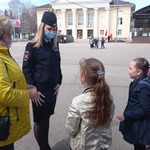 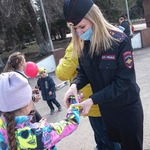 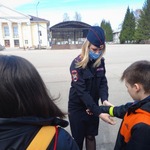 Код ГРБСНаименование главного распорядителя средств бюджета поселения, раздела, подраздела, целевой статьи, подгруппы видов расходов РзПРЦСРВРСумма, тыс. руб.Сумма, тыс. руб.Код ГРБСНаименование главного распорядителя средств бюджета поселения, раздела, подраздела, целевой статьи, подгруппы видов расходов РзПРЦСРВРвсегов т.ч. за счет средств безвозмездных поступлений12345678407Администрация сельского поселения Старый Аманак муниципального района Похвистневский Самарской области14 186,0812,0Функционирование высшего должностного лица субъекта Российской Федерации и органа местного самоуправления0102723,3Муниципальная программа «Комплексное развитие сельского поселения Старый Аманак муниципального района Похвистневский Самарской области на 2021-2025 годы»01026500000000723,3Подпрограмма «Развитие муниципальной службы в Администрации сельского поселения Старый Аманак»010265Б0000000723,3Расходы на выплаты персоналу в целях обеспечения выполнения функций государственными (муниципальными) органами, казенными учреждениями, органами управления государственными внебюджетными фондами010265Б0000000100723,3Функционирование Правительства Российской Федерации, высших исполнительных органов государственной    власти субъектов Российской Федерации, местных администраций01041559,3Муниципальная программа «Комплексное развитие сельского поселения Старый Аманак муниципального района Похвистневский Самарской области на 2021-2025 годы»010465000000001559,3Подпрограмма «Развитие муниципальной службы в Администрации сельского поселения Старый Аманак»010465Б00000001559,3Расходы на выплаты персоналу в целях обеспечения выполнения функций государственными (муниципальными) органами, казенными учреждениями, органами управления государственными внебюджетными фондами010465Б0000000100760,6Закупка товаров, работ и услуг для обеспечения государственных (муниципальных) нужд010465Б0000000200616,9Межбюджетные трансферты010465Б0000000500181,7Иные бюджетные ассигнования010465Б00000008000,1Резервные фонды011120,0Муниципальная программа «Комплексное развитие сельского поселения Старый Аманак муниципального района Похвистневский Самарской области на 2021-2025 годы»0111650000000020,0Подпрограмма «Развитие муниципальной службы в Администрации сельского поселения Старый Аманак»011165Б000000020,0Иные бюджетные ассигнования011165Б000000080020,0Другие общегосударственные вопросы0113168,6Муниципальная программа «Комплексное развитие сельского поселения Старый Аманак муниципального района Похвистневский Самарской области на 2018-2023годы»01136500000000168,6Подпрограмма «Развитие муниципальной службы в Администрации сельского поселения Старый Аманак»011365Б00000005,0Закупка товаров, работ и услуг для обеспечения государственных (муниципальных) нужд011365Б00000002005,0Подпрограмма «Развитие информационного имущества в сельском поселении Старый Аманак»011365В000000058,0Закупка товаров, работ и услуг для обеспечения государственных (муниципальных) нужд011365В000000020058,0Подпрограмма «Оценка недвижимости, признания и регулирования отношений муниципальной собственности сельского поселения Старый Аманак»011365Е000000095,6Иные бюджетные ассигнования011365Е000000080095,6Подпрограмма «Профилактика терроризма и экстремизма, а также минимизация и (или) ликвидация последствий проявления терроризма и экстремизма в границах сельского поселения Старый Аманак»011365Ж000000010,0Закупка товаров, работ и услуг для обеспечения государственных (муниципальных) нужд011365Ж000000020010,0Мобилизационная и вневойсковая подготовка020395,295,2Муниципальная программа «Комплексное развитие сельского поселения Старый Аманак муниципального района Похвистневский Самарской области на 2021-2025 годы»0203630000000095,295,2Подпрограмма «Развитие муниципальной службы в Администрации сельского поселения Старый Аманак»020363Б000000095,295,2Расходы на выплату персоналу государственных (муниципальных) органов020363Б000000010089,989,9Закупка товаров, работ и услуг для обеспечения государственных (муниципальных) нужд020363Б00000002005,35,3Защита населения и территории от чрезвычайных ситуаций природного и техногенного характера, пожарная безопасность0310156,4Муниципальная программа «Комплексное развитие сельского поселения Старый Аманак муниципального района Похвистневский Самарской области на 2021-2025 годы»03106500000000156,4Подпрограмма «Обеспечение первичных мер пожарной безопасности в границах сельского поселения Старый Аманак»0310653000000052,2Закупка товаров, работ и услуг для обеспечения государственных (муниципальных) нужд0310653000000020044,7Иные бюджетные ассигнования031065300000008007,5Подпрограмма «Предупреждение и ликвидация последствий чрезвычайных ситуаций и стихийных бедствий на территории сельского поселения Старый Аманак» 0310654000000044,2Закупка товаров, работ и услуг для обеспечения государственных (муниципальных) нужд0310654000000020044,2Подпрограмма «Развитие муниципальной службы в Администрации сельского поселения Старый Аманак»031065Б000000060,0Закупка товаров, работ и услуг для обеспечения государственных (муниципальных) нужд031065Б000000020060,0Другие вопросы в области национальной безопасности и правоохранительной деятельности031438,4Муниципальная программа «Комплексное развитие сельского поселения Старый Аманак муниципального района Похвистневский Самарской области на 2021-2025 годы»0314650000000038,4Подпрограмма «Создание условий для деятельности добровольных формирований населения по охране общественного порядка на территории муниципального образования»0314657000000038,4Закупка товаров, работ и услуг для обеспечения государственных (муниципальных) нужд0314657000000020038,4Дорожное хозяйство (дорожные фонды)04096691,3Муниципальная программа «Комплексное развитие сельского поселения Старый Аманак муниципального района Похвистневский Самарской области на 2021-2025 годы»040965000000006691,3  Подпрограмма «Модернизация и развитие автомобильных дорог общего пользования местного значения в сельском поселении Старый Аманак муниципального района Похвистневский»040965900000006691,3Закупка товаров, работ и услуг для обеспечения государственных (муниципальных) нужд040965900000002006991,3Другие вопросы в области национальной безопасности0412607,1447,8Муниципальная программа «Комплексное развитие сельского поселения Старый Аманак муниципального района Похвистневский Самарской области на 2021-2025 годы»04126000000000607,1447,8Подпрограмма «Мероприятия в области национальной экономики на территории сельского поселения Старый Аманак»04126500000000607,1447,8Закупка товаров, работ и услуг для обеспечения государственных (муниципальных) нужд04126550000000200607,1447,8Коммунальное хозяйство0502226,0  Муниципальная программа «Комплексное развитие сельского поселения Старый Аманак муниципального района Похвистневский Самарской области на 2021-2025 годы»05026500000000226,0  Подпрограмма «Комплексное развитие систем коммунальной инфраструктуры муниципального образования»05026510000000226,0Закупка товаров, работ и услуг для обеспечения государственных (муниципальных) нужд05026510000000200226,0Благоустройство05031924,9269,0  Муниципальная программа «Комплексное развитие сельского поселения Старый Аманак муниципального района Похвистневский Самарской области на 2021-2025 годы»050365000000001924,9269,0Подпрограмма «Комплексное благоустройство территории муниципального образования»05036520000000790,8Закупка товаров, работ и услуг для обеспечения государственных (муниципальных) нужд05036520000000200783,0Иные бюджетные ассигнования050365200000008007,8Подпрограмма «Реализация  мероприятий  по поддержке инициатив населения сельского поселения Старый Аманак муниципального района Похвистневский Самарской области»050365А0000000274,5269,0Закупка товаров, работ и услуг для обеспечения государственных (муниципальных) нужд050365А0000000200274,5269,0Подпрограмма «Энергосбережение и повышение энергетической эффективности муниципального образования до 2025 года»05036580000000859,6Закупка товаров, работ и услуг для обеспечения государственных (муниципальных) нужд05036580000000200859,6Культура08011032,9  Муниципальная программа «Комплексное развитие сельского поселения Старый Аманак муниципального района Похвистневский Самарской области на 2021-2025 годы»080165000000001032,9Подпрограмма «Развитие культуры на территории сельского поселения Старый Аманак»080165Д00000001032,9Закупка товаров, работ и услуг для обеспечения государственных (муниципальных) нужд080165Д000000020017,3Межбюджетные трансферты080165Д00000005001015,6Другие вопросы в области здравоохранения0909818,3Муниципальная программа «Комплексное развитие сельского поселения Старый Аманак муниципального района Похвистневский Самарской области на 2021-2025 годы»09096500000000818,3  Подпрограмма «Комплексное развитие систем коммунальной инфраструктуры муниципального образования на 2021-2025 годы»09096510000000818,3Закупка товаров, работ и услуг для обеспечения государственных (муниципальных) нужд09096510000000200818,3Пенсионное обеспечение100165Б000000079,6Муниципальная программа "Комлексное развитие сельского поселения Старый Аманак муниципального района Похвистневский Самарской области на 2021-2025 годы"100165Б000000079,6Подпрограмма "Развитие муниципальной службы в Администрации сельского поселения Старый Аманак м.р. Похвистневский Самарской области"100165Б000000079,6Социальное обеспечение и иные выплаты населению100165Б000000030079,6Физическая культура 110139,7Муниципальная программа «Комплексное развитие сельского поселения Старый Аманак муниципального района Похвистневский Самарской области на 2021-2025 годы»1101650000000039,7Подпрограмма «Развитие физической культуры и спорта на территории сельского поселения на 2021-2025 годы»1101656000000039,7Закупка товаров, работ и услуг для обеспечения государственных (муниципальных) нужд110165600000002007,5Иные бюджетные ассигнования1101656000000080032,2Периодическая печать и издательства12025,0Муниципальная программа «Комплексное развитие сельского поселения Старый Аманак муниципального района Похвистневский Самарской области на 2021-2025 годы»120265000000005,0Подпрограмма «Информирование населения сельского поселения Старый Аманак»120265Г00000005,0Закупка товаров, работ и услуг для обеспечения государственных (муниципальных) нужд120265Г00000002005,0ВСЕГО14186,0812,0Наименование ЦСРВРСумма, тыс. руб.Сумма, тыс. руб.Наименование ЦСРВРвсегов т.ч. за счет средств безвозмездных поступлений12345Муниципальная программа "Комплексное развитие сельского поселения Старый Аманак муниципального района Похвистневский Самарской области на 2021-2025 годы»650000000014186,0812,0  Подпрограмма "Комплексное развитие систем коммунальной инфраструктуры сельского поселения Старый Аманак"65100000001 044,3  Закупка товаров, работ и услуг для обеспечения государственных (муниципальных) нужд65100000002001 044,3Подпрограмма "Комплексное благоустройство территории сельского поселения Старый Аманак "6520000000790,8Закупка товаров, работ и услуг для обеспечения государственных (муниципальных) нужд6520000000200783,0Иные бюджетные ассигнования65200000008007,8Подпрограмма "Обеспечение первичных мер пожарной безопасности в границах сельского поселения Старый Аманак"653000000052,2Закупка товаров, работ и услуг для обеспечения государственных (муниципальных) нужд653000000020044,7Иные бюджетные ассигнования65300000008007,5Подпрограмма "Предупреждение и ликвидация последствий чрезвычайных ситуаций и стихийных бедствий на территории сельского поселения Старый Аманак "654000000044,2Закупка товаров, работ и услуг для обеспечения государственных (муниципальных) нужд654000000020044,2Подпрограмма "Мероприятия в области национальной экономики на территории сельского поселения Старый Аманак"6550000000607,1447,8Закупка товаров, работ и услуг для обеспечения государственных (муниципальных) нужд6550000000200607,1447,8Подпрограмма "Развитие физической культуры и спорта на территории сельского поселения Старый Аманак "656000000039,7Закупка товаров, работ и услуг для обеспечения государственных (муниципальных) нужд6560000000 2007,5Иные бюджетные ассигнования656000000080032,2Подпрограмма "Создание условий для деятельности добровольных формирований населения по охране общественного порядка на территории сельского поселения Старый Аманак "657000000038,4Закупка товаров, работ и услуг для обеспечения государственных (муниципальных) нужд657000000020038,4Подпрограмма "Энергосбережение и повышение энергетической эффективности сельского поселения Старый Аманак"6580000000859,6Закупка товаров, работ и услуг для обеспечения государственных (муниципальных) нужд6580000000200859,6  Подпрограмма "Модернизация и развитие автомобильных дорог общего пользования местного значения сельского поселения Старый Аманак"65900000006691,3  Закупка товаров, работ и услуг для обеспечения государственных (муниципальных) нужд65900000002006691,3Подпрограмма «Реализация мероприятий по поддержке общественного проекта развития территории сельского поселения Старый Аманак»65А0000000274,5269,0Закупка товаров, работ и услуг для обеспечения государственных (муниципальных) нужд65А0000000200274,5269,0Подпрограмма "Развитие муниципальной службы в Администрации сельского поселения Старый Аманак "65Б00000002542,495,2Расходы на выплаты персоналу в целях обеспечения выполнения функций государственными (муниципальными) органами, казенными учреждениями, органами управления государственными внебюджетными фондами65Б00000001001573,889,9Закупка товаров, работ и услуг для обеспечения государственных (муниципальных) нужд65Б0000000200687,25,3Социальное обеспечение и иные выплаты населению65Б000000030079,6Иные бюджетные ассигнования65Б0000000500181,7Иные бюджетные ассигнования65Б000000080020,1Подпрограмма "Развитие информационного общества в сельского поселения Старый Аманак»65В000000058,0Закупка товаров, работ и услуг для обеспечения государственных (муниципальных) нужд65В000000020058,0Подпрограмма "Информирование населения сельского поселения Старый Аманак»65Г00000005,0Закупка товаров, работ и услуг для обеспечения государственных (муниципальных) нужд65Г00000002005,0Подпрограмма "Развитие культуры на территории сельского поселения Старый Аманак»65Д00000001032,9Закупка товаров, работ и услуг для обеспечения государственных (муниципальных) нужд65Д000000020017,3Иные бюджетные ассигнования65Д00000005001015,6Подпрограмма «Оценка недвижимости, признания и регулирование отношений муниципальной собственности сельского поселения Старый Аманак»65Е000000095,6Иные бюджетные ассигнования65Е0000000080095,6Подпрограмма "Профилактика терроризма и экстремизма. а также минимизация и (или) ликвидация последствий проявления терроризма и экстремизма в границах сельского поселения Старый Аманак65Ж000000010,0Закупка товаров, работ и услуг для обеспечения государственных (муниципальных) нужд65Ж000000020010,0ВСЕГО14186,0812,0№п/пНаименование показателя2022тыс. руб.1231.Создание условий для организации досуга и обеспечения жителей поселения услугами организаций культуры928,22.Организация библиотечного обслуживания населения, комплектование библиотечных фондов библиотек поселения87,43.Осуществление части полномочий по решению вопросов местного значения в соответствии с заключенными соглашениями по аренде и продаже земли15,04.Осуществление мер по противодействию коррупции в границах поселения5,05.Исполнение бюджетов поселений, контроль за исполнением данного бюджета146,76.Осуществление части полномочий по решению вопросов местного значения в соответствии с заключенными соглашениями по градостроительной деятельности10,07.Передача полномочий КСП по осуществлению внешнего муниципального финансового контроля5,0Итого:1197,3Код администратораКодНаименование кода группы, подгруппы, 
статьи, вида источника финансирования дефицита бюджета сельского поселенияСумма,тыс. руб.123440701050000000000000Изменение остатков средств на счетах по учету средств бюджета1 906,040701050000000000500Увеличение остатков средств бюджетов-12 280,040701050200000000500Увеличение прочих остатков средств бюджетов-12 280,040701050201000000510Увеличение прочих остатков денежных средств бюджетов-12 280,040701050201100000510Увеличение прочих остатков денежных средств бюджетов сельских поселений-12 280,040701050000000000600Уменьшение остатков средств бюджетов14 186,040701050200000000600Уменьшение прочих остатков средств бюджетов14 186,040701050201000000610Уменьшение прочих остатков денежных средств бюджетов14 186,040701050201100000610Уменьшение прочих остатков денежных средств бюджетов сельских поселений14 186,040701000000000000000Итого источников финансирования дефицита бюджета1 906,0НаименованиеЧисленность (чел.)Расходы на денежное содержание                (тыс. руб.)Муниципальные служащие органов местного самоуправления  4487,7Работники органов местного самоуправления, замещающих должности, не являющиеся должностями муниципальной службы  121,7ВСЕГО5506,4Код главного распорядителя бюджетныхНаименование главного распорядителя средств бюджета поселенияРзПРЦСРВР  Исполнено, тыс. рублей  407Администрация сельского поселения Старый Аманак муниципального района Похвистневский011165Б00079908700Форма 0503117 с. 2Форма 0503117 с. 2                                        2. Расходы бюджета                                        2. Расходы бюджета                                        2. Расходы бюджета                                        2. Расходы бюджета                                        2. Расходы бюджетаНаименование показателяКод строкиКод расхода по бюджетной классификацииУтвержденные бюджетные назначенияИсполненоИсполненоНеисполненные назначенияНеисполненные назначения12345566Расходы бюджета - всего200X11 375 729,521 965 900,461 965 900,469 409 829,069 409 829,0623,04829в том числе:ОБЩЕГОСУДАРСТВЕННЫЕ ВОПРОСЫ200000 0100 0000000000 0002 458 200,00682 650,83682 650,831 775 549,171 775 549,17Функционирование высшего должностного лица субъекта Российской Федерации и муниципального образования200000 0102 0000000000 000723 300,00172 238,98172 238,98551 061,02551 061,02Муниципальная программа «Комплексное развитие сельского поселения Старый Аманак муниципального района Похвистневский Самарской области200000 0102 6500000000 000723 300,00172 238,98172 238,98551 061,02551 061,02Подпрограмма "Развитие муниципальной службы в Администрации сельского поселения Старый Аманак м.р. Похвистневский Самарской области"200000 0102 65Б0000000 000723 300,00172 238,98172 238,98551 061,02551 061,02Обеспечение деятельности Администрации сельского поселения Старый Аманак200000 0102 65Б0011100 000723 300,00172 238,98172 238,98551 061,02551 061,02Расходы на выплаты персоналу в целях обеспечения выполнения функций государственными (муниципальными) органами, казенными учреждениями, органами управления государственными внебюджетными фондами200000 0102 65Б0011100 100723 300,00172 238,98172 238,98551 061,02551 061,02Расходы на выплаты персоналу государственных (муниципальных) органов200000 0102 65Б0011100 120723 300,00172 238,98172 238,98551 061,02551 061,02Фонд оплаты труда государственных (муниципальных) органов200407 0102 65Б0011100 121555 500,00133 903,32133 903,32421 596,68421 596,68Взносы по обязательному социальному страхованию на выплаты денежного содержания и иные выплаты работникам государственных (муниципальных) органов200407 0102 65Б0011100 129167 800,0038 335,6638 335,66129 464,34129 464,34Функционирование Правительства Российской Федерации, высших исполнительных органов государственной власти субъектов Российской Федерации, местных администраций200000 0104 0000000000 0001 546 300,00507 011,85507 011,851 039 288,151 039 288,15Муниципальная программа «Комплексное развитие сельского поселения Старый Аманак муниципального района Похвистневский Самарской области200000 0104 6500000000 0001 546 300,00507 011,85507 011,851 039 288,151 039 288,15Подпрограмма "Развитие муниципальной службы в Администрации сельского поселения Старый Аманак м.р. Похвистневский Самарской области"200000 0104 65Б0000000 0001 546 300,00507 011,85507 011,851 039 288,151 039 288,15Обеспечение деятельности Администрации сельского поселения Старый Аманак200000 0104 65Б0011100 0001 369 600,00462 911,85462 911,85906 688,15906 688,15Расходы на выплаты персоналу в целях обеспечения выполнения функций государственными (муниципальными) органами, казенными учреждениями, органами управления государственными внебюджетными фондами200000 0104 65Б0011100 100760 600,00190 016,04190 016,04570 583,96570 583,96Расходы на выплаты персоналу государственных (муниципальных) органов200000 0104 65Б0011100 120760 600,00190 016,04190 016,04570 583,96570 583,96Фонд оплаты труда государственных (муниципальных) органов200407 0104 65Б0011100 121584 200,00148 725,00148 725,00435 475,00435 475,00Взносы по обязательному социальному страхованию на выплаты денежного содержания и иные выплаты работникам государственных (муниципальных) органов200407 0104 65Б0011100 129176 400,0041 291,0441 291,04135 108,96135 108,96Закупка товаров, работ и услуг для обеспечения государственных (муниципальных) нужд200000 0104 65Б0011100 200608 900,00272 795,81272 795,81336 104,19336 104,19Иные закупки товаров, работ и услуг для обеспечения государственных (муниципальных) нужд200000 0104 65Б0011100 240608 900,00272 795,81272 795,81336 104,19336 104,19Прочая закупка товаров, работ и услуг200407 0104 65Б0011100 24453 000,008 905,188 905,1844 094,8244 094,82Закупка энергетических ресурсов200407 0104 65Б0011100 247555 900,00263 890,63263 890,63292 009,37292 009,37Иные бюджетные ассигнования200000 0104 65Б0011100 800100,00100,00100,000,000,00Уплата налогов, сборов и иных платежей200000 0104 65Б0011100 850100,00100,00100,000,000,00Уплата иных платежей200407 0104 65Б0011100 853100,00100,00100,000,000,00Осуществление полномочий сельского поселения Старый Аманак по решению вопросов местного значения200000 0104 65Б0078130 000176 700,0044 100,0044 100,00132 600,00132 600,00Межбюджетные трансферты200000 0104 65Б0078130 500176 700,0044 100,0044 100,00132 600,00132 600,00Иные межбюджетные трансферты200407 0104 65Б0078130 540176 700,0044 100,0044 100,00132 600,00132 600,00Резервные фонды200000 0111 0000000000 00020 000,000,000,0020 000,0020 000,00Муниципальная программа «Комплексное развитие сельского поселения Старый Аманак муниципального района Похвистневский Самарской области200000 0111 6500000000 00020 000,000,000,0020 000,0020 000,00Подпрограмма "Развитие муниципальной службы в Администрации сельского поселения Старый Аманак м.р. Похвистневский Самарской области"200000 0111 65Б0000000 00020 000,000,000,0020 000,0020 000,00Резервный фонд Администрации сельского поселения Старый Аманак200000 0111 65Б0007990 00020 000,000,000,0020 000,0020 000,00Иные бюджетные ассигнования200000 0111 65Б0007990 80020 000,000,000,0020 000,0020 000,00Резервные средства200407 0111 65Б0007990 87020 000,000,000,0020 000,0020 000,00Другие общегосударственные вопросы200000 0113 0000000000 000168 600,003 400,003 400,00165 200,00165 200,00Муниципальная программа «Комплексное развитие сельского поселения Старый Аманак муниципального района Похвистневский Самарской области200000 0113 6500000000 000168 600,003 400,003 400,00165 200,00165 200,00Подпрограмма "Развитие муниципальной службы в Администрации сельского поселения Старый Аманак м.р. Похвистневский Самарской области"200000 0113 65Б0000000 0005 000,000,000,005 000,005 000,00Реализация мероприятий подпрограммы "Развитие муниципальной службы в Администрации сельского поселения Старый Аманак"200000 0113 65Б0020450 0005 000,000,000,005 000,005 000,00Закупка товаров, работ и услуг для обеспечения государственных (муниципальных) нужд200000 0113 65Б0020450 2005 000,000,000,005 000,005 000,00Иные закупки товаров, работ и услуг для обеспечения государственных (муниципальных) нужд200000 0113 65Б0020450 2405 000,000,000,005 000,005 000,00Прочая закупка товаров, работ и услуг200407 0113 65Б0020450 2445 000,000,000,005 000,005 000,00Подпрограмма "Развитие информационного общества в сельском поселении Старый Аманак м.р. Похвистневский Самарской области"200000 0113 65В0000000 00058 000,003 400,003 400,0054 600,0054 600,00Мероприятия по развитию информационного общества сельского поселения Старый Аманак200000 0113 65В0020410 00058 000,003 400,003 400,0054 600,0054 600,00Закупка товаров, работ и услуг для обеспечения государственных (муниципальных) нужд200000 0113 65В0020410 20058 000,003 400,003 400,0054 600,0054 600,00Иные закупки товаров, работ и услуг для обеспечения государственных (муниципальных) нужд200000 0113 65В0020410 24058 000,003 400,003 400,0054 600,0054 600,00Прочая закупка товаров, работ и услуг200407 0113 65В0020410 24458 000,003 400,003 400,0054 600,0054 600,00Подпрограмма «Оценка недвижимости, признания и регулирование отношений муниципальной собственности сельского поселения Старый Аманак»200000 0113 65Е0000000 00095 600,000,000,0095 600,0095 600,00Уплата налогов, сборов и иных платежей под объектами муниципальной собственности сельского поселения Старый Аманак200000 0113 65Е0090070 00095 600,000,000,0095 600,0095 600,00Иные бюджетные ассигнования200000 0113 65Е0090070 80095 600,000,000,0095 600,0095 600,00Уплата налогов, сборов и иных платежей200000 0113 65Е0090070 85095 600,000,000,0095 600,0095 600,00Уплата налога на имущество организаций и земельного налога200407 0113 65Е0090070 85195 600,000,000,0095 600,0095 600,00Подпрограмма "Профилактика терроризма и экстремизма. а также минимизация и (или) ликвидация последствий проявления терроризма и экстремизма в границах сельского поселения Старый Аманак200000 0113 65Ж0000000 00010 000,000,000,0010 000,0010 000,00Мероприятия по профилактике терроризма и экстремизма, а также минимизация и (или) ликвидация последствий проявления терроризма и экстремизма в границах сельского поселения Старый Аманак.200000 0113 65Ж0020460 00010 000,000,000,0010 000,0010 000,00Закупка товаров, работ и услуг для обеспечения государственных (муниципальных) нужд200000 0113 65Ж0020460 20010 000,000,000,0010 000,0010 000,00Иные закупки товаров, работ и услуг для обеспечения государственных (муниципальных) нужд200000 0113 65Ж0020460 24010 000,000,000,0010 000,0010 000,00Прочая закупка товаров, работ и услуг200407 0113 65Ж0020460 24410 000,000,000,0010 000,0010 000,00НАЦИОНАЛЬНАЯ ОБОРОНА200000 0200 0000000000 00095 170,0021 701,7221 701,7273 468,2873 468,28Мобилизационная и вневойсковая подготовка200000 0203 0000000000 00095 170,0021 701,7221 701,7273 468,2873 468,28Муниципальная программа «Комплексное развитие сельского поселения Старый Аманак муниципального района Похвистневский Самарской области200000 0203 6500000000 00095 170,0021 701,7221 701,7273 468,2873 468,28Подпрограмма "Развитие муниципальной службы в Администрации сельского поселения Старый Аманак м.р. Похвистневский Самарской области"200000 0203 65Б0000000 00095 170,0021 701,7221 701,7273 468,2873 468,28Субвенции на осуществление первичного воинского учета на территориях, где отсутствуют военные комиссариаты сельского поселения Старый Аманак200000 0203 65Б0051180 00095 170,0021 701,7221 701,7273 468,2873 468,28Расходы на выплаты персоналу в целях обеспечения выполнения функций государственными (муниципальными) органами, казенными учреждениями, органами управления государственными внебюджетными фондами200000 0203 65Б0051180 10089 900,0021 701,7221 701,7268 198,2868 198,28Расходы на выплаты персоналу государственных (муниципальных) органов200000 0203 65Б0051180 12089 900,0021 701,7221 701,7268 198,2868 198,28Фонд оплаты труда государственных (муниципальных) органов200407 0203 65Б0051180 12169 700,0016 668,0016 668,0053 032,0053 032,00Взносы по обязательному социальному страхованию на выплаты денежного содержания и иные выплаты работникам государственных (муниципальных) органов200407 0203 65Б0051180 12920 200,005 033,725 033,7215 166,2815 166,28Закупка товаров, работ и услуг для обеспечения государственных (муниципальных) нужд200000 0203 65Б0051180 2005 270,000,000,005 270,005 270,00Иные закупки товаров, работ и услуг для обеспечения государственных (муниципальных) нужд200000 0203 65Б0051180 2405 270,000,000,005 270,005 270,00Прочая закупка товаров, работ и услуг200407 0203 65Б0051180 2445 270,000,000,005 270,005 270,00НАЦИОНАЛЬНАЯ БЕЗОПАСНОСТЬ И ПРАВООХРАНИТЕЛЬНАЯ ДЕЯТЕЛЬНОСТЬ200000 0300 0000000000 000144 800,0012 600,0012 600,00132 200,00132 200,00Защита населения и территории от чрезвычайных ситуаций природного и техногенного характера, пожарная безопасность200000 0310 0000000000 000106 400,007 800,007 800,0098 600,0098 600,00Муниципальная программа «Комплексное развитие сельского поселения Старый Аманак муниципального района Похвистневский Самарской области200000 0310 6500000000 000106 400,007 800,007 800,0098 600,0098 600,00Подпрограмма "Обеспечение первичных мер пожарной безопасности в границах сельского поселения Старый Аманак"200000 0310 6530000000 00052 250,007 800,007 800,0044 450,0044 450,00Обеспечение пожарной безопасности на территории сельского поселения Старый Аманак200000 0310 6530020320 00044 750,006 000,006 000,0038 750,0038 750,00Закупка товаров, работ и услуг для обеспечения государственных (муниципальных) нужд200000 0310 6530020320 20044 750,006 000,006 000,0038 750,0038 750,00Иные закупки товаров, работ и услуг для обеспечения государственных (муниципальных) нужд200000 0310 6530020320 24044 750,006 000,006 000,0038 750,0038 750,00Прочая закупка товаров, работ и услуг200407 0310 6530020320 24444 750,006 000,006 000,0038 750,0038 750,00Уплата налогов, сборов и иных платежей по пожарной машине в сельском поселении Старый Аманак200000 0310 6530090060 0007 500,001 800,001 800,005 700,005 700,00Иные бюджетные ассигнования200000 0310 6530090060 8007 500,001 800,001 800,005 700,005 700,00РОССИЙСКАЯ ФЕДЕРАЦИЯАДМИНИСТРАЦИЯСЕЛЬСКОГО ПОСЕЛЕНИЯСТАРЫЙ АМАНАКМУНИЦИПАЛЬНОГО РАЙОНАПОХВИСТНЕВСКИЙСАМАРСКОЙ ОБЛАСТИП О С Т А Н О В Л Е Н И Е25.04.2022г. № 18О внесении изменений в Постановление Администрации сельского поселения Старый Аманак муниципального района Похвистневский Самарской области от 31.07.2020г. № 73ОБЪЕМЫ БЮДЖЕТНЫХ АССИГНОВАНИЙ МУНИЦИПАЛЬНОЙ ПРОГРАММЫФинансирование осуществляется за счет средств областного и местного бюджета. Общий объем финансирования муниципальной программы составит     58000,4 тыс. рублей,  в том числе:в 2021 году – 14116,7тыс. рублей;в 2022 году – 14186,0тыс. рублей;в 2023 году – 10237,9тыс. рублей; в 2024 году – 9729,9 тыс. рублей;в 2025 году – 9729,9тыс. рублей.№   Наименование мероприятийИсточник  финансированияв том числе по годам (тыс. руб.)в том числе по годам (тыс. руб.)в том числе по годам (тыс. руб.)в том числе по годам (тыс. руб.)в том числе по годам (тыс. руб.)Всего за 5 летп/пНаименование мероприятийИсточник  финансированияв том числе по годам (тыс. руб.)в том числе по годам (тыс. руб.)в том числе по годам (тыс. руб.)в том числе по годам (тыс. руб.)в том числе по годам (тыс. руб.)Всего за 5 летНаименование мероприятийИсточник  финансирования20212022202320242025Всего за 5 лет1Подпрограмма 1 «Комплексное развитие систем коммунальной инфраструктуры муниципального образования на 2021-2025 годы»179,11044,399,079,079,01480,41.1Проведение проверки пожарных гидрантов бюджет поселения12,81414141468,81.2 Подключение зданий ФАП  к инженерным сетям теплоснабжен.электроснабж., водоснабж. и канализ.бюджет поселения150,3150,31.3 Разработка актуализации схем теплоснабжения для поселенийбюджет поселения16161.4Ремонт неисправных гидрантов,монтаж и приобретение новыхбюджет поселения1141515151591.5Оказание услуг по захоронению невостребованных труповбюджет поселения2020401.6 Разработка схем водоснабжениябюджет поселения28281.7Приобретение и замена глубинных насосовбюджет поселения505050502001.8Монтаж теплотрассы, водопровода и канализации здания ОВОП с.Старый Аманак бюджет поселения764,3764,31.9Технологическое присоединение к эл.сетям здания ФАПбюджет поселения54542Подпрограмма 2 «Комплексное благоустройство территории муниципального образования на 2021-2025 годы»679,7790,8661,1563,1563,13257,82.1Благоустройство населенных пунктовбюджет поселения40,330,3303030,00160,62.2Услуги по уборке территорий и помещенийбюджет поселения85,410610652,652,6402,62.3Приобретение материальных запасов для триммерабюджет поселения7,1101027,12.4Уплата земельного налога под размещением кладбищбюджет поселения167,26666191,22.5Уплата транспортного  налога бюджет поселения1,61,81,81,81,88,82.6Содержание водителейбюджет поселения255,7394,5390,4390,4390,41821,42.7Трудоустройство гражданбюджет поселения010101010402.8Приобретение контейнеровбюджет поселения44,544,52.9Известьбюджет поселения552.10Вывоз ТКО с территории кладбищбюджет поселения10,119,619,619,619,688,52.11Моющие средствабюджет поселения0,80,80,80,80,842.12Изготовление и монтаж пантусабюджет поселения52522.12 Штраф за соверш.адм.правонар .обесп.сан.-эпид.требований  бюджет поселения10102.12 Услуги по обкосу травы и уборке снега на территории сельских поселенийбюджет поселения211,886,551,951,9402,13Подпрограмма 3 «Обеспечение первичных мер пожарной безопасности в границах муниципального образования на 2021-2025 годы»бюджет поселения35,552,253,153,153,12473.1Мероприятия в области обеспечения пожарной безопасности бюджет поселения35,552,253,153,153,12474Подпрограмма 4 «Предупреждение и ликвидация последствий чрезвычайных ситуаций и стихийных бедствий на территории муниципального образования на 2021-2025 годы»бюджет поселения44,144,243,343,343,3218,24.1Мероприятия по предупреждению ЧС на территории сельского поселениябюджет поселения44,144,243,343,343,3218,25Подпрограмма 5.  «Мероприятия в области национальной экономики на территории сельского поселения Старый Аманак»бюджет поселения,областной бюджет49,4607,1656,55.1Подготовка проекта изменений в генеральные планы597,15.2Межевание земельных участков кладбищ бюджет поселения49,41059,46Подпрограмма 6 «Развитие физической культуры и спорта на территории сельского поселения» на 2021-2025 годы»бюджет поселения22,339,739,739,739,7181,16.1Мероприятия в области физической культуры и спортабюджет поселения2,57,57,57,57,532,56.2Уплата налога под строительство спортивной площадкибюджет поселения19,832,232,232,232,2148,67Подпрограмма  7 «Создание условий для деятельности добровольных формирований населения по охране общественного порядка на территории муниципального образования на 2021-2025 годы»бюджет поселения38,438,438,438,438,41927.1Охрана общественного порядка сельского поселения Старый Аманакбюджет поселения38,438,438,438,438,41928Подпрограмма 8 «Энергосбережение и повышение энергетической эффективности муниципального образования до 2023 года»бюджет поселения1244,5859,6599,5352,5352,53408,68.1Уличное освещениебюджет поселения1232,3830,6570,5323,5323,53280,48.2Приобретение и установка ламп (светильников, прожекторов) уличного освещения бюджет поселения12,229292929128,29Подпрограмма 9 «Модернизация и развитие автомобильных дорог общего пользования местного значения в сельском поселении Старый Аманак муниципального района Похвистневский на 2021-2025 годы»бюджет поселения7184,56691,349414861486128538,89.1Ремонт автомобильных дорог общего пользования местного бюджет поселения3105,14931,73181,43101,43101,4174219.2Содержание автомобильных дорог общего пользования местного значениябюджет поселения216880080080080053689.3Отсыпка дорогбюджет поселения177,5100100100100577,59.4Уплата налога под строительство дорогибюджет поселения57,757,79.5Снегоуборочная машинабюджет поселения42429.6Устройство подьезда к ФАПубюджет поселения3503509.7Уличное освещениебюджет поселения267,9859,6859,6859,6859,63706,39.8Ремонтт тротуара бюджет поселения1016,31016,310Подпрограмма 10«Реализация мероприятий по поддержке общественного проекта развития территории сельского поселения Старый Аманак»274,5274,5Проект «Содействие» за счет средств бюджета поселениябюджет поселения, областной бюджет274,5274,511Подпрограмма 11 «Развитие муниципальной службы в Администрации сельского поселения Старый Аманак»бюджет поселения27162542,42427,12430,42430,412546,311.1Развитие муниципальной службыбюджет поселения2682,72542,42427,12430,42430,41251311.2Обеспечение проведения выборов и референдумов бюджет поселения33,333,312Подпрограмма 12 "Развитие информационного общества в сельском поселении Старый Аманак муниципального района Похвистневский Самарской области"бюджет поселения58,158585858290,112.1Развитие информационного общества в сельском поселении Старый Аманак муниципального района Похвистневский Самарской областибюджет поселения58,158585858290,113Подпрограмма  13 «Информирование населения сельского поселения Старый Аманак»бюджет поселения2,4555522,413.1Периодическая печать и издательствабюджет поселения2,4555522,414Подпрограмма 14. «Развитие культуры на территории сельского поселения Старый Аманак»бюджет поселения1812,11032,91167,11100,81100,86213,714.1Межбюджетные трансферты в области культурыбюджет поселения1812,11032,91167,11100,81100,86213,715Подпрограмма 15 «Оценка недвижимости, признания и регулирования отношений муниципальной собственности сельского поселения Старый Аманак»бюджет поселения50,695,695,695,695,643315.1Уплата налогов, сборов и иных платежей по объектам муниципальной собственностибюджет поселения50,695,695,695,695,643316Подпрограмма 16 «Профилактика терроризма и экстремизма, а также минимизация и (или) ликвидация последствий проявления терроризма и экстремизма в границах сельского поселения Старый Аманак»101010104016.1Профилактика терроризма и экстримизма  в сельском поселении Старый Аманакбюджет поселения101010104014116,714186,010237,99729,99729,958000,4п/пНаправления финансированияПредполагаемы объемы финансирования программы, в том числе по годам (тыс.руб.)Предполагаемы объемы финансирования программы, в том числе по годам (тыс.руб.)Предполагаемы объемы финансирования программы, в том числе по годам (тыс.руб.)Предполагаемы объемы финансирования программы, в том числе по годам (тыс.руб.)Предполагаемы объемы финансирования программы, в том числе по годам (тыс.руб.)п/пНаправления финансирования202120222023202420251234567Всего на реализацию программы, в т.ч.14116,714186,010237,99729,99729,9- областной бюджет1000,0667,8---- федеральный бюджет236,995,298,3101,6101,6- бюджет поселения12879,813374,010139,69628,39628,3- безвозмездные поступления-49,0---1Подпрограмма "Комплексное развитие систем коммунальной инфраструктуры сельского поселения Старый Аманак"179,11044,3997979- областной бюджет----- бюджет поселения179,11044,39979792Подпрограмма "Комплексное благоустройство территории сельского поселения Старый Аманак "679,7790,8661,1563,1563,1- областной бюджет------ бюджет поселения679,7790,8661,1563,1563,13Подпрограмма "Обеспечение первичных мер пожарной безопасности в границах сельского поселения Старый Аманак"35,552,253,153,153,1- областной бюджет------ бюджет поселения35,552,253,153,153,14Подпрограмма "Предупреждение и ликвидация последствий чрезвычайных ситуаций и стихийных бедствий на территории сельского поселения Старый Аманак "44,144,243,343,343,3- областной бюджет------ бюджет поселения44,144,243,343,343,35Подпрограмма "Мероприятия в области национальной экономики на территории сельского поселения Старый Аманак"49,4607,1---- областной бюджет-447,8---- бюджет поселения49,4159,3---6Подпрограмма "Развитие физической культуры и спорта на территории сельского поселения Старый Аманак "22,339,739,739,739,7- областной бюджет------ бюджет поселения22,339,739,739,739,77Подпрограмма "Создание условий для деятельности добровольных формирований населения по охране общественного порядка на территории сельского поселения Старый Аманак "38,438,438,438,438,4- областной бюджет------ бюджет поселения38,438,438,438,438,48Подпрограмма "Энергосбережение и повышение энергетической эффективности сельского поселения Старый Аманак" 1244,5859,6599,5352,5352,5- областной бюджет------ бюджет поселения1244,5859,6599,5352,5352,59Подпрограмма "Модернизация и развитие автомобильных дорог общего пользования местного значения сельского поселения Старый Аманак"7184,56691,3494148614861- областной бюджет1000,0----- бюджет поселения6184,56691,349414861486110Подпрограмма «Реализация мероприятий по поддержке общественного проекта развития территории сельского поселения Старый Аманак»-274,5---- областной бюджет-220,0---- бюджет поселения-5,5----- безвозмездные поступления-49---11Подпрограмма "Развитие муниципальной службы в Администрации сельского поселения Старый Аманак "27162542,42427,12430,42430,4- областной бюджет------ федеральный бюджет236,995,298,3101,6101,6- бюджет поселения2479,12447,22328,82328,82328,812Подпрограмма "Развитие информационного общества в сельского поселения Старый Аманак»58,158,058,058,058,0- областной бюджет------ бюджет поселения58,158,058,058,058,013Подпрограмма "Информирование населения сельского поселения Старый Аманак»2,45,05,05,05,0- областной бюджет------ бюджет поселения2,45,05,05,05,014Подпрограмма "Развитие культуры на территории сельского поселения Старый Аманак»1812,11032,91167,11100,81100,8- областной бюджет------ бюджет поселения1812,11032,91167,11100,81100,815Подпрограмма  «Оценка недвижимости, признания и регулирования отношений муниципальной собственности сельского поселения Старый Аманак»50,695,695,695,695,6- областной бюджет------ бюджет поселения50,695,695,695,695,616Подпрограмма «Профилактика терроризма и экстремизма, а также минимизация и (или) ликвидация последствий проявления терроризма и экстремизма в границах сельского поселения Старый Аманак»-10,010,010,010,0- областной бюджет------ бюджет поселения-10,010,010,010,0УЧРЕДИТЕЛИ: Администрация сельского поселения Старый Аманак муниципального района Похвистневский Самарской области и Собрание представителей сельского поселения Старый Аманак муниципального района Похвистневский Самарской областиИЗДАТЕЛЬ: Администрация сельского поселения Старый Аманак муниципального района Похвистневский Самарской областиАдрес: Самарская область, Похвистневский          Газета составлена и отпечатана                                                                район, село Старый Аманак, ул. Центральная       в администрации сельского поселения                                                        37 а, тел. 8(846-56) 44-5-73                                             Старый Аманак Похвистневский район                                                      Редактор                                                                                               Самарская область. Тираж 100 экз                                                      Н.А.Саушкина